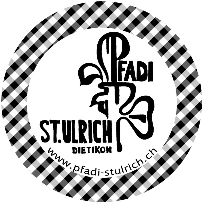 Anmeldung Herbstlager 2021Liebe Wölfli und ElternWir wurden von einer Schiffsfahrtsorganisation aus dem Kanton Bern angefragt, um mit einem ihrer Schiffe eine Woche lang eine unvergessliche Reise um den Globus zu unternehmen. Dabei erleben wir viele spannende Abenteuer und lassen uns von den verschiedenen Spezialitäten und Traditionen der dortigen Kulturen verzaubern. Wir haben uns gedacht, dass wir uns diese Möglichkeit nicht nehmen lassen und diesem Angebot zusagen. Dieses unglaubliche Erlebnis wird vom Sa. 09.10.21 bis am Sa. 16.10.21 dauern und 180 Franken kosten.Wir werden am Di. 28.09.21 um 19:30 einen Infoanlass durchführen, um die Detailinfos zum Herbstlager bekannt zu geben und eure Fragen zu beantworten. Dieser Infoanlass wird voraussichtlich mit Maskenpflicht und genug Abstand im Familienraum des katholischen Kirchgemeindegebäudes Dietikon (Höcklokal) stattfinden. Bitte nehmen Sie falls möglich teil, wenn Sie ihr Kind für das Herbstlager anmelden.Meldet euch gleich oder bis spätestens am Di. 21.09.21 an.Vergesst nicht, das Notfallblatt ausgefüllt beizulegen und den Lagerbeitrag vor dem Lager Bar abzugeben oder am besten gleich mit der Anmeldung einzuzahlen.per Post: Moreno Gabriel, Rebbergstrasse 16, 8953 Dietikon  per Mail: eingescannt an mor.gab@gmx.chper WhatsApp: 077 463 90 04Den Lagerbeitrag von 180 CHF bitte an folgende IBAN überweisen:CH22 0900 0000 1575 4530 7(Moreno Gabriel, Rebbergstrasse 16, separates He-La-Konto)Im Kommentarfeld „Vorname Name des Kindes“ angeben.Bitte meldet euch ab, falls ihr verhindert seid. So können wir sehen, ob ihr die Anmeldung überhaupt erhalten habt.Anmeldung He-La 2021:Name:  	Unterschrift der Erziehungsberechtigten:  	Ja, ich möchte gerne auf einem Schiff um die Welt reisen.Nein, ich werde schnell seekrank und komme deshalb nicht.